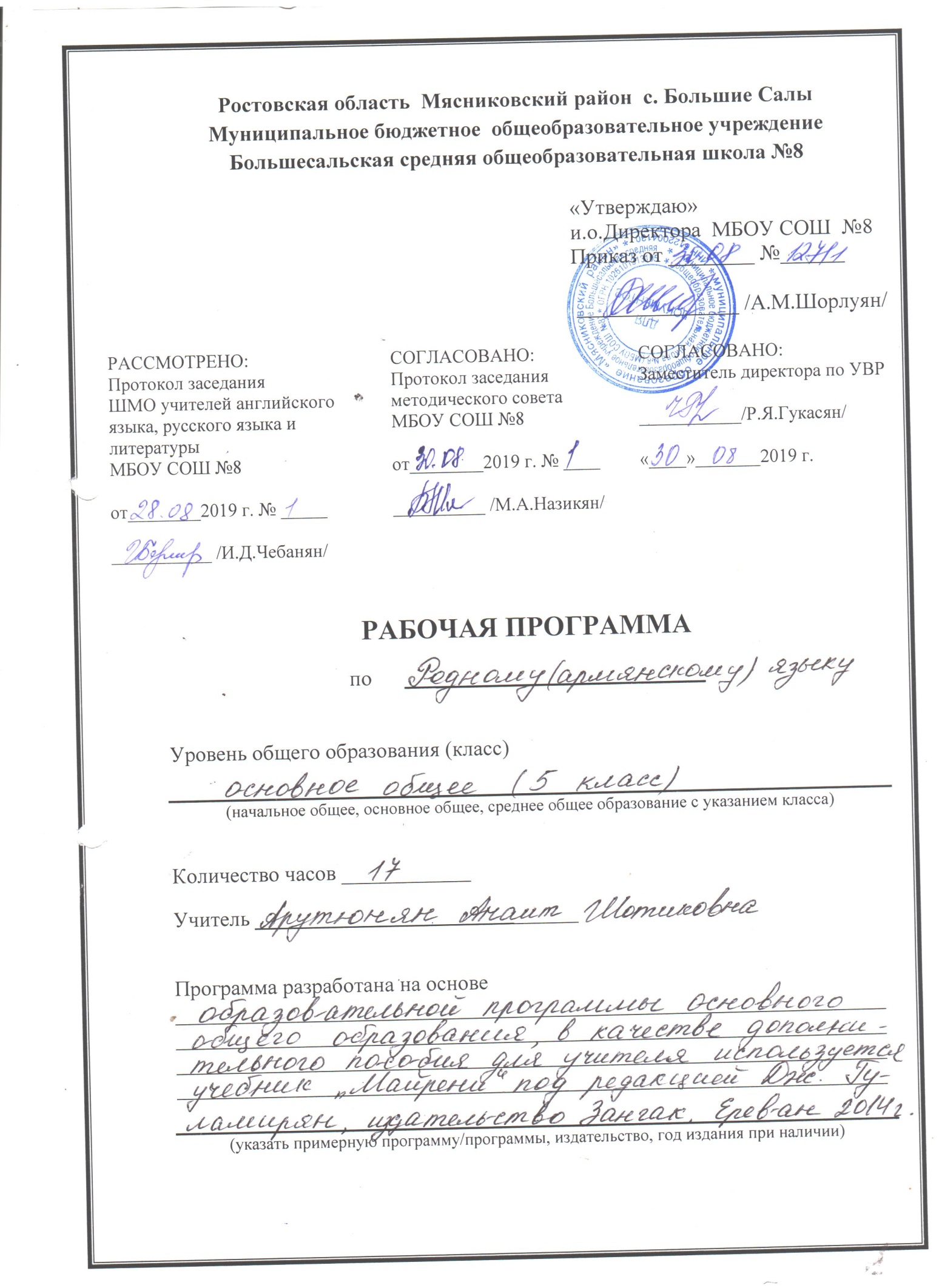 Пояснительная запискаНормативная база преподавания предмета Рабочая программа по родному (армянскому) языку 5 класса разработана в целях конкретизации содержания образовательного стандарта  с учетом межпредметных и внутрипредметных связей, логики учебного процесса и возрастных особенностей младших школьников.                                                                        Данное программа основного общего образования по родному (армянскому) языку является авторской. Учитывая, что в утвержденном федеральном перечне учебников, рекомендуемых к использованию при реализации имеющих государственную аккредитацию образовательных программ основного общего образования, отсутствуют учебники по учебному предмету «Родной (армянский) язык», в качестве дополнительного учебника используется учебник «Майрени» под редакцией Дж. Гюламирян , издательство «Зангак, Ереван» 2014 г.        Цели обучения родному( армянскому языку)  – научить школьников практически владеть родным языком.   В ходе изучения родного  языка формируются речевые способности обучающегося,  культуры и обычаям Армении, заложить основу формирования функционально грамотной личности, обеспечить языковое и речевое развитие ребенка.                                                                                                                                                                       - овладение умениями осознанного, правильного и выразительного чтения на армянском языке; элементарными практическими умениями работы с художественным текстом на армянском языке; формирование всех видов речевой деятельности на армянском языке; - развитие эстетической восприимчивости к армянскому художественному слову, приобретение опыта читательской деятельности на армянском языке;- воспитание уважения к армянской литературе и литературе других народов России, интереса к чтению на армянском языке, расширение нравственно- эстетического опыта учащихся.-познавательная цель предполагает формированиеу обучающихся обеспечение коммуникативно-психологической адаптации младших школьников к новому языковому миру для преодоления в дальнейшем психологического барьера и использования  армянского языка как средства общения.Для достижения поставленных целей изучения армянского языка и литературы в 5 классе  необходимо решение следующих практических задач:-развитие речи, развитие личности, речевых способностей, внимания, мышления, памяти воображения младшего школьника; мотивации к дальнейшему овладению армянским языком; освоение первоначальных знаний о лексике, фонетике, грамматике армянского языка;-овладение умениями правильно писать и читать, участвовать в диалоге, составлять несложные монологические высказывания и письменные тексты – описания и повествования небольшого объёма;-воспитание позитивного эмоционально – ценностного отношения к армянскому языку и литературному чтению, чувства сопричастности к сохранению его уникальности и чистоты; пробуждение познавательного интереса к языку, стремления совершенствовать свою речь.Учебный материал выстроен по тематическому принципу – он поделен на несколько крупных разделов, которые в свою очередь подразделяются на несколько тем. Формы и виды контроля по армянскому языку: В соответствии с требованиями Федерального государственного образовательного стандарта  общего образования при оценке достижения планируемых результатов освоения учебной программы по родному (армянскому) языку  в 5  классе используются следующие формы оценивания:Для оценки  личностных результатов: тестирование, наблюдения, мониторинг активности участия в образовательных событиях разного уровня и социально-значимых акциях, специальные диагностические работы, задания по отдельным универсальным учебным действиям.Для оценки метапредметных результатов: итоговые контрольные работы, комплексные работы на метапредметной основе, творческие задания.Для оценки предметных результатов: диагностические работы, контрольные работы, тестовые задания.Общая характеристика учебного предметаУчебный процесс по обучению родному (армянскому) языку  в школе должен строиться на коммуникативной основе с учетом принципов: практической направленности обучения; активной речевой деятельности; учета возрастных особенностей учащихся; учета специфики родного языка; устной основы обучения чтению и письму, а также общедидактических принципов: сознательности, наглядности, проблемности.  Основное и ведущее  мecтo в системе уроков родного (армянского языка) в русской школе должны занимать формирование и развитие навыков устной речи, которые затем послужат учащимся фундаментом для последующего овладения армянским языком. Обучение  учащихся армянскому языку включает в себя овладение главными видами речевой деятельности на изучаемом языке:  говорением, чтением и письмом..Из области фонетики дети знакомятся с понятием звук в сопоставлении  с буквой, звуками гласными  и согласными; согласными звуками звонкими и глухими, твёрдыми и мягкими; с ударением. Дети  учатся произносить  звуки,  слушать  звучащее  слово,  соотносить  произношение  и написание. Отрабатываются знание алфавита и навык его практического использования.В ходе рассредоточенной лексической работы дети  наблюдают за тем,  что  слова  называют  предметы,  их  признаки;  действия  людей, животных  и предметов; осознают, что каждое слово  что - то означает, то  есть  имеет  значение;  что  значений  у  одного  слова  может  быть несколько.Описание места учебного предмета, курса  в учебном плане школы На изучение родного (армянского) языка  в 5 классе выделяется 0,5 часов в неделю (17 часов в год). Личностные, метапредметные и предметные результаты освоения учебного предметаЛичностными результатами изучения предмета «Родной (армянский) язык» и литература являются следующие умения и качества:эмоциональность; умение осознавать и определять (называть) свои эмоции; умение осознавать и определять эмоции других людей; сочувствовать другим людям, сопереживать; чувство прекрасного – умение чувствовать красоту и выразительность речи, стремиться к совершенствованию собственной речи; любовь и уважение к Отечеству, его языку, культуре; интерес к чтению, к ведению диалога с автором текста; потребность в чтении; интерес к письму, к созданию собственных текстов, к письменной форме общения; интерес к изучению языка; осознание ответственности за произнесённое и написанное слово. Средством достижения этих результатов служат тексты учебников, вопросы и задания к ним, проблемно-диалогическая технология, технология продуктивного чтенияМетапредметными результатами изучения курса «Родного (армянского) языка» и литература является формирование универсальных учебных действий (УУД).Регулятивные УУД:самостоятельно формулировать тему и цели урока; составлять план решения учебной проблемы совместно с учителем; работать по плану, сверяя свои действия с целью, корректировать свою деятельность; в диалоге с учителем вырабатывать критерии оценки и определять степень успешности своей работы и работы других в соответствии с этими критериями. Средством формирования регулятивных УУД служит технология продуктивного чтения и технология оценивания образовательных достижений (учебных успехов).Познавательные УУД:вычитывать все виды текстовой информации: фактуальную, подтекстовую, концептуальную; пользоваться разными видами чтения: изучающим, просмотровым, ознакомительным; извлекать информацию, представленную в разных формах (сплошной текст; несплошной текст – иллюстрация, таблица, схема);  пользоваться словарями, справочниками; осуществлять анализ и синтез; устанавливать причинно-следственные связи; строить рассуждения; Средством развития познавательных УУД служат тексты учебника и его методический аппарат; технология продуктивного чтения.Коммуникативные УУД:оформлять свои мысли в устной и письменной форме с учётом речевой ситуации; адекватно использовать речевые средства для решения различных коммуникативных задач; владеть монологической и диалогической формами речи. высказывать и обосновывать свою точку зрения; слушать и слышать других, пытаться принимать иную точку зрения, быть готовым корректировать свою точку зрения; договариваться и приходить к общему решению в совместной деятельности; задавать вопросы. Предметными результатами изучения курса «Родной (армянский) язык» и литература является сформированность следующих умений:произносить звуки речи в соответствии с нормами языка; находить и исправлять ошибки в словах с изученными орфограммами; пользоваться словарём; читать тексты учебника, художественные и учебно-научные, владеть правильным типом читательской деятельности: самостоятельно осмысливать текст до чтения, во время чтения и после чтения, делить текст на части, составлять план, пересказывать текст по плану. Календарно-тематическое планирование по родному  (армянскому) языку для 5 Б  класса  №п/пТема урокаКол-вочасовКол-вочасовКол-вочасовТип урокаТип урока                            Планируемые результаты                            Планируемые результаты                            Планируемые результаты                            Планируемые результаты                            Планируемые результатыДеятельность учащихся           Дата           Дата           Дата           Дата  №п/пТема урокаКол-вочасовКол-вочасовКол-вочасовТип урокаТип урокаПредметные результатыМетапредметные результатыЛичностные результатыЛичностные результатыЛичностные результатыПланПланПланФакт1. Введение1. Введение1. Введение1. Введение1. Введение1. Введение1. Введение1. Введение1. Введение1. Введение1. Введение1. Введение1. Введение1. Введение1. Введение1. Введение1. Введение1Чему учит предмет «Родной (армянский) язык»?111Урок рефлексииУрок рефлексииФормирование «стартовой» мотивации на изучение нового материала, саморазвитию в исследовательской и творческой деятельностиКоммуникативные: слушать и слышать друг друга; с достаточной полнотой и точностью выражать свои мысли в соответствии с задачами и условиями коммуникации.Регулятивные: самостоятельно выделять и формулировать познавательную цель; искать и выделять необходимую информацию. Познавательные: объяснять языковые явления, процессы, связи и отношения, выявляемые в ходе исследовательской, проектной работыКоммуникативные: слушать и слышать друг друга; с достаточной полнотой и точностью выражать свои мысли в соответствии с задачами и условиями коммуникации.Регулятивные: самостоятельно выделять и формулировать познавательную цель; искать и выделять необходимую информацию. Познавательные: объяснять языковые явления, процессы, связи и отношения, выявляемые в ходе исследовательской, проектной работыКоммуникативные: слушать и слышать друг друга; с достаточной полнотой и точностью выражать свои мысли в соответствии с задачами и условиями коммуникации.Регулятивные: самостоятельно выделять и формулировать познавательную цель; искать и выделять необходимую информацию. Познавательные: объяснять языковые явления, процессы, связи и отношения, выявляемые в ходе исследовательской, проектной работыНаучиться определять проблемные зоны в предметной, метапредметной и личностно-ори-ентированной сферах деятельностиОбучающиеся знакомятся с понятием родного языка.15.0115.0115.012. Общие сведения о языке2. Общие сведения о языке2. Общие сведения о языке2. Общие сведения о языке2. Общие сведения о языке2. Общие сведения о языке2. Общие сведения о языке2. Общие сведения о языке2. Общие сведения о языке2. Общие сведения о языке2. Общие сведения о языке2. Общие сведения о языке2. Общие сведения о языке2. Общие сведения о языке2. Общие сведения о языке2. Общие сведения о языке2. Общие сведения о языке2.Армянский язык в семье родственных языков.11Урок «открытия нового»Урок «открытия нового»Научиться  определять коммуникативную функцию языка; место армянского языка среди  индоевропейских языков .Научиться  определять коммуникативную функцию языка; место армянского языка среди  индоевропейских языков .Коммуникативные: слушать и слышать друг друга; с достаточной полнотой и точностью выражать свои мысли в соответствии с задачами и условиями коммуникации. Регулятивные: самостоятельно выделять и формулировать познавательную цель; искать и выделять необходимую информацию. Познавательны: объяснять языковые явления, процессы, связи и отношения, выявляемые в ходе исследования структуры слова.Коммуникативные: слушать и слышать друг друга; с достаточной полнотой и точностью выражать свои мысли в соответствии с задачами и условиями коммуникации. Регулятивные: самостоятельно выделять и формулировать познавательную цель; искать и выделять необходимую информацию. Познавательны: объяснять языковые явления, процессы, связи и отношения, выявляемые в ходе исследования структуры слова.Формирование  «стартовой» мотивации к изучению нового материала.Формирование  «стартовой» мотивации к изучению нового материала.22.0122.013. Язык – форма и зеркало национальной культуры3. Язык – форма и зеркало национальной культуры3. Язык – форма и зеркало национальной культуры3. Язык – форма и зеркало национальной культуры3. Язык – форма и зеркало национальной культуры3. Язык – форма и зеркало национальной культуры3. Язык – форма и зеркало национальной культуры3. Язык – форма и зеркало национальной культуры3. Язык – форма и зеркало национальной культуры3. Язык – форма и зеркало национальной культуры3. Язык – форма и зеркало национальной культуры3. Язык – форма и зеркало национальной культуры3. Язык – форма и зеркало национальной культуры3. Язык – форма и зеркало национальной культуры3. Язык – форма и зеркало национальной культуры3. Язык – форма и зеркало национальной культуры3. Язык – форма и зеркало национальной культуры3Национальное своеобразие понятий «языковая картина мира», «языковая личность», «армянская языковая картина мира».22Урок «открытия нового»Урок «открытия нового»Урок «открытия нового»Формирование у учащихся деятельностных   способностей и способностей к структурированию и систематизации  изучаемого предметного содержания: групповая работа с понятиями «языковая картина мира», «языковая личность», «армянская языковая картина мира».Коммуникативные:формировать навыки учебного сотрудничества в ходе индивидуальной и групповой работы.Регулятивные:проектировать маршрут преодоления затруднений в обучении через включение в новые виды деятельности и формы сотрудничества.Познавательны: объяснять языковые явления, процессы, связи и отношения, выявляемые в ходе исследования понятий.Коммуникативные:формировать навыки учебного сотрудничества в ходе индивидуальной и групповой работы.Регулятивные:проектировать маршрут преодоления затруднений в обучении через включение в новые виды деятельности и формы сотрудничества.Познавательны: объяснять языковые явления, процессы, связи и отношения, выявляемые в ходе исследования понятий.Научиться  рассматривать слова с точки зрения лексического значения.Научиться  рассматривать слова с точки зрения лексического значения.Обучающиеся знакомятся с понятиями «языковая картина мира», «языковая личность»; учатся использовать их при составлении устного монологического/диалогического высказывания;  закладываются основы формирования русской языковой картины мира, осознание особенностей родного языка, его своеобразия.29.015.024Отражение армянской языковой картины мира в фольклоре. Пословицы.Поговорки.Обряды.11Урок «открытия нового»Урок «открытия нового»Урок «открытия нового»Понимать армянское  слово в  его  эстетической  функцииКоммуникативные: формировать навыки речевых действий: использовать адекватные языковые средства для отображения в форме устных и письменных речевых высказываний своих чувств, мыслей, побуждений и иных составляющих внутреннего мира. Регулятивные: осознавать самого себя как движущую силу своего научения, свою способность к преодолению препятствий и самокоррекции. Познавательные: объяснять языковые явления, процессы, связи и отношения, выявляемые в ходе конструирования ответаКоммуникативные: формировать навыки речевых действий: использовать адекватные языковые средства для отображения в форме устных и письменных речевых высказываний своих чувств, мыслей, побуждений и иных составляющих внутреннего мира. Регулятивные: осознавать самого себя как движущую силу своего научения, свою способность к преодолению препятствий и самокоррекции. Познавательные: объяснять языковые явления, процессы, связи и отношения, выявляемые в ходе конструирования ответаФормировать целостное мировоззрение. Формировать целостное мировоззрение. Обучающиеся учатся выделять единицы языка, продолжают работу по знакомству  со словарями.12.025Музей одной пословицы/поговорки/фразеологических единиц11Р/Р Урок общеметодической направленностиР/Р Урок общеметодической направленностиР/Р Урок общеметодической направленностиУметь понимать русское  слово в  его эстетической  функцииКоммуникативные: слушать и слышать друг друга; с достаточной полнотой и точностью выражать свои мысли в соответствии с задачами и условиями коммуникации.Регулятивные: выделять и осознавать то, что уже усвоено и что еще подлежит усвоению, осознавать качество и уровень усвоения.Познавательные: самостоятельно создавать способы решения проблем творческого и поискового характераКоммуникативные: слушать и слышать друг друга; с достаточной полнотой и точностью выражать свои мысли в соответствии с задачами и условиями коммуникации.Регулятивные: выделять и осознавать то, что уже усвоено и что еще подлежит усвоению, осознавать качество и уровень усвоения.Познавательные: самостоятельно создавать способы решения проблем творческого и поискового характераВоспитывать любовь и уважение к родному языку.Воспитывать любовь и уважение к родному языку.Определяют стилистические функции языковых единиц, участвующих в образовании пословиц, поговорок, фразеологических единиц. Соотносят    содержание пословиц, поговорок, фразеологических единиц с конкретной стороной жизни. 19.026Армянский речевой этикет. Единицы речевого этикета.11Урок «открытия нового»Урок «открытия нового»Урок «открытия нового»владеть качествами хорошей речи (точность, логичность, чистота, выразительность, уместность, богатство);Коммуникативные:использовать адекватные языковые средства для отображения в форме речевых высказываний с целью составления и выполнения алгоритма, творческого задания.Регулятивные:проектировать маршрут преодоления затруднений в обучении через включение в новые виды деятельности и формы сотрудничества.Познавательные: объяснять языковые явления, процессы, связи и отношения, выявляемые в ходе исследования контрольного теста.Коммуникативные:использовать адекватные языковые средства для отображения в форме речевых высказываний с целью составления и выполнения алгоритма, творческого задания.Регулятивные:проектировать маршрут преодоления затруднений в обучении через включение в новые виды деятельности и формы сотрудничества.Познавательные: объяснять языковые явления, процессы, связи и отношения, выявляемые в ходе исследования контрольного теста.Осознавать себя как языковую личностьОсознавать себя как языковую личностьОбучающиеся знакомятся со стереотипами русского речевого этикета, включая речевой этикет, осознают себя как языковую личность.26.037Армянский речевой этикет11Р/РУрок общеметодической направленностиР/РУрок общеметодической направленностиР/РУрок общеметодической направленностиМоделировать речевое поведение в соответствии с задачами общения;Коммуникативные:использовать адекватные языковые средства для отображения в форме речевых высказываний с целью составления и выполнения алгоритма, творческого задания.Регулятивные:проектировать маршрут преодоления затруднений в обучении через включение в новые виды деятельности и формы сотрудничества.Познавательные: объяснять языковые явления, процессы, связи и отношения, выявляемые в ходе исследования контрольного теста.Коммуникативные:использовать адекватные языковые средства для отображения в форме речевых высказываний с целью составления и выполнения алгоритма, творческого задания.Регулятивные:проектировать маршрут преодоления затруднений в обучении через включение в новые виды деятельности и формы сотрудничества.Познавательные: объяснять языковые явления, процессы, связи и отношения, выявляемые в ходе исследования контрольного теста.Овладеть навыками связной монологической и  диалогической речи.Овладеть навыками связной монологической и  диалогической речи.Обучающиеся формируют представления о речевом этикете; развивают  навыки связной монологической и  диалогической речи.4.034. Текст4. Текст4. Текст4. Текст4. Текст4. Текст4. Текст4. Текст4. Текст4. Текст4. Текст4. Текст4. Текст4. Текст4. Текст4. Текст4. Текст8-9Текст как продукт речевой деятельностиТекст как продукт речевой деятельности2Урок рефлексииУрок рефлексииУрок рефлексииКоммуникативные: представлять конкретное содержание и сообщать его в письменной форме.Регулятивные: определять новый уровень отношения к самому себе как субъекту деятельности.Познавательны: объяснять языковые явления,процессы, связи и отношения, выявляемые в ходе исследования текста.Коммуникативные: представлять конкретное содержание и сообщать его в письменной форме.Регулятивные: определять новый уровень отношения к самому себе как субъекту деятельности.Познавательны: объяснять языковые явления,процессы, связи и отношения, выявляемые в ходе исследования текста.Формирование    познавательного интереса.Формирование    познавательного интереса.Обучающиеся закрепляют навыки работы с текстом, определяют признаки текста.11.0318.0310Средства связи и виды связи предложений в текстеСредства связи и виды связи предложений в тексте1Урок «открытия нового»Урок «открытия нового»Урок «открытия нового»Научиться   отличать средства связи и виды связи предложений в тексте; владетьтерминологией..Коммуникативные: формировать навыки учебного сотрудничества в ходе индивидуальной и групповой работы.Регулятивные:  проектировать маршрут преодоления затруднений в обучении через включение в новые виды деятельности и формы сотрудничества.Познавательны: объяснять языковые явления, процессы, связи и отношения, выявляемые в ходе исследования структуры текстаКоммуникативные: формировать навыки учебного сотрудничества в ходе индивидуальной и групповой работы.Регулятивные:  проектировать маршрут преодоления затруднений в обучении через включение в новые виды деятельности и формы сотрудничества.Познавательны: объяснять языковые явления, процессы, связи и отношения, выявляемые в ходе исследования структуры текстаФормирование  устойчивой мотивации к индивидуальной деятельности по самостоятельно составленному плану.Формирование  устойчивой мотивации к индивидуальной деятельности по самостоятельно составленному плану.Обучающиеся определяют виды связи предложений в тексте, определяют грамматические и лексические средства связи предложений в тексте.8.0411Типы речи: Повествование Описание РассуждениеТипы речи: Повествование Описание Рассуждение1Урок «открытия нового»Урок «открытия нового»Урок «открытия нового»Научиться  различать типы речи Коммуникативные:проявлять речевые действия: использовать адекватные языковые средства для отображения в форме речевых высказываний своих чувств, мыслей, побуждений и иных составляющих внутреннего мира.Регулятивные: осознавать самого себя как движущую силу своего научения, свою способность к мобилизации сил и энергии, волевому усилию  к выбору в ситуации мотивационного конфликта, к преодолению препятствий.Познавательны:объяснять языковые явления,процессы, связи и отношения, выявляемые в ходе исследования структуры текста.Коммуникативные:проявлять речевые действия: использовать адекватные языковые средства для отображения в форме речевых высказываний своих чувств, мыслей, побуждений и иных составляющих внутреннего мира.Регулятивные: осознавать самого себя как движущую силу своего научения, свою способность к мобилизации сил и энергии, волевому усилию  к выбору в ситуации мотивационного конфликта, к преодолению препятствий.Познавательны:объяснять языковые явления,процессы, связи и отношения, выявляемые в ходе исследования структуры текста.Формирование  навыков анализа, сопоставления, сравнения. Стремление к речевому совершенствованию.  Формирование  навыков анализа, сопоставления, сравнения. Стремление к речевому совершенствованию.  Обучающиеся определяют основные типы речи, коммуникативную цель повествования, рассуждения, описания.15.0412Выразительное чтение.Единицы техники речи:Интонация Логическое ударениеДыханиеОрфоэпияВыразительное чтение.Единицы техники речи:Интонация Логическое ударениеДыханиеОрфоэпия1Урок развивающего контроляУрок развивающего контроляУрок развивающего контроляФормирование у учащихся деятельностных   способностей и способностей к структурированию и систематизации  изучаемого предметного содержания: групповая работа с орфоэпическими словарями, составление словарной статьи, работа с текстами, дидактическим материалом на основе орфоэпического словаря.Коммуникативные: формировать навыки учебного сотрудничества в ходе индивидуальной и групповой работы.Регулятивные:проектировать маршрут преодоления затруднений в обучении через включение в новые виды деятельности и формы сотрудничества.Познавательны: объяснять языковые явления, процессы, связи и отношения, выявляемые в ходе исследования текста в речевом отношении.Коммуникативные: формировать навыки учебного сотрудничества в ходе индивидуальной и групповой работы.Регулятивные:проектировать маршрут преодоления затруднений в обучении через включение в новые виды деятельности и формы сотрудничества.Познавательны: объяснять языковые явления, процессы, связи и отношения, выявляемые в ходе исследования текста в речевом отношении.Формирование  познавательного интересаФормирование  познавательного интересаОбучающиеся знакомятся с единицами техники речи. Учатся передавать смысл высказывания с помощью выразительного чтения. Развивают умение выразительно читать, четко и ясно говорить.22.0413Художественное чтение отрывка прозаического и/ или лирического произведения. Конкурс чтецов.Художественное чтение отрывка прозаического и/ или лирического произведения. Конкурс чтецов.1Р/РУрок общеметодической направленностиР/РУрок общеметодической направленностиР/РУрок общеметодической направленностиОбучать выразительному чтениюКоммуникативные: формировать навыки речевых действий: использовать адекватные языковые средства для отображения в форме устных и письменных речевых высказываний своих чувств, мыслей, побуждений и иных составляющих внутреннего мира. Регулятивные: осознавать самого себя как движущую силу своего научения, свою способность к преодолению препятствий и самокоррекции. Познавательные: объяснять языковые явления, процессы, связи и отношения, выявляемые в ходе конструирования ответаКоммуникативные: формировать навыки речевых действий: использовать адекватные языковые средства для отображения в форме устных и письменных речевых высказываний своих чувств, мыслей, побуждений и иных составляющих внутреннего мира. Регулятивные: осознавать самого себя как движущую силу своего научения, свою способность к преодолению препятствий и самокоррекции. Познавательные: объяснять языковые явления, процессы, связи и отношения, выявляемые в ходе конструирования ответаВоспитывать любовь к чтению художественных произведений.Воспитывать любовь к чтению художественных произведений.Обучающиеся продолжают развивать речь, расставлять правильно логические  ударение через выразительное прочтение художественных  произведений 29.045. Лексика и фразеология5. Лексика и фразеология5. Лексика и фразеология5. Лексика и фразеология5. Лексика и фразеология5. Лексика и фразеология5. Лексика и фразеология5. Лексика и фразеология5. Лексика и фразеология5. Лексика и фразеология5. Лексика и фразеология5. Лексика и фразеология5. Лексика и фразеология5. Лексика и фразеология5. Лексика и фразеология5. Лексика и фразеология5. Лексика и фразеология14Экология армянского  языкаЭкология армянского  языка1Урок «открытия нового»Урок «открытия нового»Урок «открытия нового»Научиться  рассматривать лексику с точки зрения экологии языка.Коммуникативные:формировать навыки учебного сотрудничества в ходе индивидуальной и групповой работы.Регулятивные:проектировать маршрут преодоления затруднений в обучении через включение в новые виды деятельности и формы сотрудничества.Познавательные: объяснять языковые явления, процессы, связи и отношения, выявляемые в ходе исследования слова как лексической единицы.Коммуникативные:формировать навыки учебного сотрудничества в ходе индивидуальной и групповой работы.Регулятивные:проектировать маршрут преодоления затруднений в обучении через включение в новые виды деятельности и формы сотрудничества.Познавательные: объяснять языковые явления, процессы, связи и отношения, выявляемые в ходе исследования слова как лексической единицы.Формировать способность  к учению. Формирование основ экологической культуры языка.Формировать способность  к учению. Формирование основ экологической культуры языка.Обучающиеся знакомятся с термином «экология русского языка», определяют причины нарушения экологии русского языка: использование ненормативной лексики в социально-бытовой сфере, широкое использование заимствований во всех сферах жизни общества, делают выводы о необходимости сохранить национальное своеобразие русского языка.6.0515Словари – наши помощники. Виды словарей. Особенности работы с ними.Словари – наши помощники. Виды словарей. Особенности работы с ними.1Урок «открытия нового»Урок «открытия нового»Урок «открытия нового»Формирование навыков индивидуального и коллективного проектирования в ходе выполнения контрольной работыКоммуникативные: формировать навыки самостоятельной работы с последующей самопроверкой. Регулятивные: применять методы информационного поиска, в том числе с помощью компьютерных средств.Познавательные: объяснять языковые явления, процессы, связи и отношения, выявляемые в ходе выполнения тестовых заданийКоммуникативные: формировать навыки самостоятельной работы с последующей самопроверкой. Регулятивные: применять методы информационного поиска, в том числе с помощью компьютерных средств.Познавательные: объяснять языковые явления, процессы, связи и отношения, выявляемые в ходе выполнения тестовых заданийНаучиться выполнять индивидуальный проект при консультативной помощи учителяНаучиться выполнять индивидуальный проект при консультативной помощи учителяОбучающиеся совершенствуют навыки работы со словарями, учатся писать словарную статью.13.0516-17Заключительное занятиеУстное сочинение «Язык есть дух народа».Заключительное занятиеУстное сочинение «Язык есть дух народа».2Урок развивающего контроляУрок развивающего контроляУрок развивающего контроляНаучиться  писать и оформлятьписьменную работу.Коммуникативные: организовывать и планировать учебное сотрудничество с учителеми сверстниками.Регулятивные:  осознавать самого себя как движущую силу своего научения, свою способность к преодолению препятствий и самокоррекции.Познавательны:объяснять языковые явления, процессы, связи и отношения, выявляемые в ходе работы над сочинениемКоммуникативные: организовывать и планировать учебное сотрудничество с учителеми сверстниками.Регулятивные:  осознавать самого себя как движущую силу своего научения, свою способность к преодолению препятствий и самокоррекции.Познавательны:объяснять языковые явления, процессы, связи и отношения, выявляемые в ходе работы над сочинениемФормирование  устойчивого интереса к творческой деятельности, проявления креативных способностей.Формирование  устойчивого интереса к творческой деятельности, проявления креативных способностей.Обучающиеся актуализируют знания и практические навыки при составлении устного сочинения.20.0527.05	Итого 17 часов	Итого 17 часов	Итого 17 часов	Итого 17 часов	Итого 17 часов	Итого 17 часов	Итого 17 часов	Итого 17 часов	Итого 17 часов	Итого 17 часов	Итого 17 часов	Итого 17 часов	Итого 17 часов	Итого 17 часов	Итого 17 часов	Итого 17 часов	Итого 17 часов